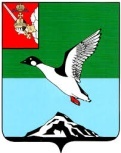 ЧЕРЕПОВЕЦКИЙ МУНИЦИПАЛЬНЫЙ РАЙОН ВОЛОГОДСКОЙ ОБЛАСТИКОНТРОЛЬНО-СЧЕТНЫЙ КОМИТЕТПервомайская ул., д.58, г.Череповец, Вологодская область, 162605 тел. (8202)  24-97-46,  факс (8202) 24-97-46,e-mail: kchk_chmr@cherra.ru «06» июля 2022 г.                                                        г. ЧереповецЗАКЛЮЧЕНИЕ № 68По результатам  экспертно-аналитического мероприятия   на проект решения Совета сельского поселения Югское «О внесении изменений в решение Совета   муниципального образования Югское от 16.12.2021 № 203 «О бюджете муниципального образования Югское на 2022 год и плановый период 2023 и  2024 годов».        Экспертно-аналитическое мероприятие проведено на основании  п. 1.5 плана работы контрольно-счетного комитета Череповецкого муниципального района (далее - КСК) на 2022 год, статьи 157 Бюджетного кодекса Российской Федерации, ст. 9 Федерального закона от 07.02.2011 № 6-ФЗ «Об общих принципах организации и деятельности контрольно-счетных органов субъектов Российской Федерации и муниципальных образований», п. 8.1 статьи 8 Положения о контрольно-счетном комитете Череповецкого муниципального района, утвержденного решением Муниципального  Собрания  района от 09.12.2021 № 252.         Проект решения Совета сельского поселения Югское «О внесении изменений в решение Совета   муниципального образования Югское от 16.12.2021 № 203 «О бюджете муниципального образования Югское на 2022 год и плановый период 2023 и 2024 годов» (далее – Проект) представлен Советом поселения 04.07.2022. Экспертиза Проекта проведена в соответствии с положением о бюджетном процессе в  сельском поселении Югское, утвержденным  решением Совета   муниципального образования Югское  от 30.06.2020 № 133.          В результате внесения изменений  основные характеристики  бюджета в 2022 году составят:   доходы  бюджета  34 161,6 тыс. рублей (увеличение на 659,5 тыс. руб.),  расходы 35 061,5 тыс. рублей (увеличение на 667,2 тыс. руб.),  дефицит бюджета 899,9 тыс. рублей (увеличение на 7,7 тыс. руб. за счет остатков средств на счетах по учету средств бюджета на 01.01.2022).Проектом  предлагается  внести изменения в 7  приложений, изложив их в новой редакции.Изменения доходов бюджета поселения в 2022 году изложены в следующей таблице.                                                                          Таблица № 1 (тыс. руб.)                                                                                      Проектом предлагается увеличение доходов  на 659,5 тыс.  рублей  за счет:-  увеличения доходов от продажи материальных  и нематериальных активов на сумму 660,0 тыс. руб.;-  увеличения межбюджетных трансфертов, передаваемые бюджетам сельских поселений из бюджетов муниципальных районов на осуществление части полномочий по решению вопросов местного значения в соответствии с заключенными соглашениями  (в сфере жилищных правоотношений) на сумму 7,2 тыс. рублей (в соответствии с уведомлением администрации Череповецкого муниципального района от 27.05.2022 об изменении бюджетных ассигнований); - увеличения поступлений от денежных пожертвований, предоставляемых негосударственными организациями получателям средств бюджетов сельских поселений в сумме 89,6 тыс. рублей в рамках проекта «Народный бюджет»;- сокращения поступлений от денежных пожертвований, предоставляемых физическими лицами получателям средств бюджетов сельских поселений в сумме 97,3 тыс. рублей.Изменения в распределении бюджетных ассигнований в 2022 году по разделам изложены в следующей таблице.                                                                                              Таблица № 2 (тыс. руб.)                                                                                        В 2022 году проектом предлагается увеличение расходов  на 667,2 тыс.  руб. в том числе:-  по разделу «Общегосударственные вопросы» увеличение  в сумме 585,5 тыс. рублей (за счет увеличения расходов на ремонт автомобиля в сумме 17,7 тыс. рублей, услуги мобильной связи в сумме 1,0 тыс. рублей, электронную подпись в сумме 5,6 тыс. рублей,  вывоз ТКО в сумме 15,0 тыс. рублей, водоснабжение в сумме 7,0  тыс. рублей, договор ГПХ по уборке помещений в сумме 73,9 тыс. рублей, оценка имущества в сумме 10,0 тыс. рублей, приобретение бензина, запасных частей, бумаги в сумме 99,8 тыс. рублей, поставку газа в сумме 60,0 тыс. рублей, электроэнергию в сумме 31,5 тыс. рублей, теплоэнергию здания администрации в сумме 373,6 тыс. рублей и уменьшения расходов на организацию выборов в сумме 100,0 тыс. рублей и обслуживание оргтехники  в сумме 9,6 тыс. рублей);- по разделу «Национальная безопасность и правоохранительная деятельность» в сумме 37,4 тыс. рублей  за счет перераспределения бюджетных ассигнований на реализацию мероприятий практического характера, направленные на обеспечение первичных мер пожарной безопасности на территории муниципального образования» с расходов на проект  «Народный бюджет», источником финансового обеспечения которых являются средства областного бюджета  с учетом софинансирования в связи  с отклонением  заявки на проект;-  по разделу  «Жилищно-коммунальное хозяйство»  увеличение в сумме 81,7 тыс. рублей (за счет увеличения расходов на осуществление отдельных полномочий в сфере жилищных  правоотношений в рамках заключенных соглашений в сумме 7,2 тыс. рублей,  услуги по ремонту контейнеров для сбора ТКО в сумме 36,0 тыс. рублей, содержание контейнерных площадок в сумме 68,8 тыс. рублей, на мероприятия в сфере благоустройства в сумме 51,6 тыс. рублей и уменьшения расходов в сумме 81,9 тыс. рублей  по двум проектам  «Народный бюджет», источником финансового обеспечения которых являются средства областного бюджета  с учетом софинансирования в связи  с отклонением  заявок на проект;-  по разделу «Культура, кинематография» в сумме 0,1 тыс. рублей  за счет перераспределения бюджетных ассигнований на реализацию прочих  мероприятий, выполняемых  в рамках муниципальной программы с расходов на обеспечение деятельности учреждений культуры.В результате анализа распределения бюджетных ассигнований бюджета по целевым статьям (муниципальным  программам и непрограммным направлениям) видам расходов классификации расходов бюджета поселения на 2022 год установлено, что предполагаемый Проект влечет за собой изменения объемов финансирования по 2 из 6 муниципальных программ, подлежащих реализации в 2022 году  (таблица 3).                                                                                               Таблица № 3 (тыс. руб.)                                                                                      Таким образом,  бюджетные ассигнования на реализацию мероприятий муниципальных программ увеличатся на 760,0 тыс. рублей, непрограммные расходы сократятся на 92,8 тыс. рублей. В соответствии с бюджетным законодательством увеличение бюджетных ассигнований  на исполнение существующих видов расходных обязательств может осуществляться при наличии соответствующих источников дополнительных поступлений в бюджет и (или) сокращении бюджетных ассигнований по отдельным статьям расходов бюджета.  Согласно представленных материалов к Проекту видно, что поправки в бюджет поселения вносятся  в связи с увеличением доходов.Вывод: Проект решения Совета сельского поселения Югское «О внесении изменений в решение Совета муниципального образования Югское от 16.12.2021 № 203 «О бюджете муниципального образования Югское на 2022 год и плановый период 2023 и 2024 годов» соответствует  действующему бюджетному  законодательству. И.п. председателя комитета                                                                Е.Л. Степанова                                                                                      Наименование доходовРешение от 16.12.2021 № 203Проект решения на 04.07.2022Изменения Налоги на прибыль, доходы447,0447,00,0Налоги на совокупный налог75,075,00,0Налог на имущество физических лиц2 160,02 160,00,0Земельный налог8 888,08 888,00,0Государственная пошлина 7,07,00,0Доходы от использования имущества, находящегося в государственной и муниципальной собственности81,081,00,0Доходы от оказания платных услуг и компенсации затрат государства490,0490,00,0Доходы от продажи материальных  и нематериальных активов0,0660,0+660,0Итого собственных доходов12 148,012 808,0+660,0Безвозмездные поступления21 354,121 353,6- 0,5Дотации бюджетам бюджетной системы Российской Федерации7 249,67 249,60,0Субсидии бюджетам бюджетной системы Российской Федерации (межбюджетные субсидии)9 664,79 664,70,0Субвенции бюджетам бюджетной системы Российской Федерации269,7269,70,0Иные межбюджетные трансферты 3 526,43 533,6+7,2Безвозмездные поступления от негосударственных организаций0,089,6+89,6Прочие безвозмездные поступления643,7546,4-97,3Итого доходов33 502,134 161,6+659,5 Наименование разделов (подразделов)Решение от 16.12.2021 № 203Проект решения на 04.07.2022Изменения Общегосударственные вопросы8 576,19 161,6+585,5Национальная оборона267,7267,70,0Национальная безопасность и правоохранительная деятельность48,448,40,0Национальная экономика3 450,03 450,00,0Жилищно-коммунальное хозяйство9 367,29 448,9+ 81,7 Культура, кинематография9 919,09 919,00,0Социальная политика1 819,81 819,80,0Физическая культура и спорт946,1946,10,0Итого расходов34 394,335 061,5+ 667,2Наименование муниципальной программыСумма расходов по муниципальным программамСумма расходов по муниципальным программамСумма расходов по муниципальным программамНаименование муниципальной программыРешение от 16.12.2021 № 203Проект решения на 04.07.2022Изменения Развитие материально- технической базы и информационно- коммуникационных технологий в Администрации муниципального образования Югское на 2014-2024 годы1 496,72 182,2+ 685,5Благоустройство территории муниципального образования Югское на 2014-2024 годы9 246,89 321,3+ 74,5Сохранение и развитие культурного потенциала муниципального образования Югское на 2014-2024 годы9 919,09 919,00,0Социальная поддержка граждан  муниципального образования Югское на 2016-2024 годы1 819,81 819,80,0Совершенствование муниципального управления в муниципальном образовании Югское на 2014-2024 годы3 724,83 724,80,0Обеспечение пожарной безопасности муниципального образования Югское на 2014-2024 годы48,448,40,0Итого расходов26 255,527 015,5+760,0